Principio di competenza finanziaria “potenziata” ( Entrata )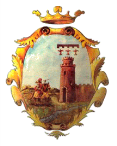 Comune di Cittaducale	Sala della ComunitàPiazza del Popolo15 marzo 2016                                                                             Orario 09.00 - 14.00Relatore: Marco Lo Franco - Funzionario Ragioneria Generale Città Metropolitana di                                                    Roma CapitaleAssociazione per la Cooperazione e lo Sviluppo degli Enti Localiwww.acselweb.it   segreteria@acselweb.itPrincipio di competenza finanziaria “potenziata” ( Entrata )	Associazione per la Cooperazione e lo Sviluppo degli Enti LocaliROMA – Tel. 06.83085334 – 349.8334856www.acselweb.it   segreteria@acselweb.it